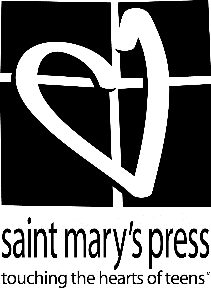 Job Description: The Product Passioneer reports directly to the Associate Publisher.  This person is entrusted to provide visionary and operational leadership for the product line; effectively and efficiently shepherd individual projects for continuous, iterative improvement; foster and facilitate the use of user-centered-design principles and practices to discover, plan, prototype, execute, and finalize forward-thinking solutions to content, pedagogy, and delivery methods that “wow” customer and users.It is essential that this position be able to complete and support the following functions:Provide visionary and operational leadership for the product line. Ensure the product line contributes appropriately to the sustainability of the organization. Oversee quality control throughout iterative life cycles.Shepherd and manage individual projects effectively and efficiently for continuous, iterative improvement.Define project objectives (scope, goals, tasks, requirements, and deliverables) that support and align with business goals in collaboration with senior management and stakeholders. Identify and manage project dependencies and critical path. Set and continually manage and monitor project expectations with team members and other stakeholders.Foster and facilitate the use of user-centered-design principles and practices to discover, plan, prototype, execute, and finalize solutions that reimagine and reinvent the core products of the company. Be present and actively engaged at conferences and customer site visits, and maintain customer engagement through social media and an online presence. (occasional travel required)Promote and foster forward-thinking solutions to content, pedagogy, and delivery methods that “wow” customer and users.Foster creativity, experimentation, and risk taking among team members.Lead, coach, mentor, inspire, motivate, and supervise project team members, and influence them to take positive action and accountability for their assigned work.Acquire resources and coordinate the efforts of team members and third-party contractors, consultants, or other in-house personnel in order to deliver projects on time, under budget, and according to plan.Proactively manage changes in project scope, identify potential crises, and devise contingency plans; communicate as needed to team or house.Plan, schedule, and track project timelines and milestones using appropriate tools and deliverables. Determine the frequency and content of status reports from the project team, analyze results, and troubleshoot problem areas.Other duties as assigned.To support the functions listed above, a person in this role should possess the following knowledge and skills:Passion for educating young people in creative and engaging waysSincere interest in the success of the organization’s mission7+ years experience in Catholic ministry (parish, school, other)Bachelor’s degree in theology, pastoral ministry, or a related field, Master’s preferredKnowledge of Catholic Church, Catholic marketplace, and Saint Mary’s Press customers beneficialLeadership skills with ability to inspire employees Team oriented with excellent critical thinking, interpersonal, communication, and organizational skillsKnowledge of or curiosity to learn about print and digital publishing opportunitiesKnowledge of or curiosity to learn about current and ever-changing technologies Ability to work with a wide variety of individuals with diverse expertiseAbility to think strategically and execute plans accordinglyCreative problem solverDesire for learning about and demonstrating Lasallian leadershipBusiness acumen or willingness to acquireUnderstanding of and experience with brand management desiredDemonstrated innovative spirit